What is Ecu-Health CareA North Berkshire health coverage access organization where we assist local area residents apply for all health coverage programs available under national health reform, as well as all other health coverage programs.  These programs include:Qualified Health PlansConnectorCareAll Masshealth ProgramsHealth Safety NetMedicare Part – DPrescription AdvantageMedicare Premium AssistanceSHINE counseling (serving health insurance needs of Elders)We provide North Berkshire residents with up-to-date education, guidance, application and enrollment assistance.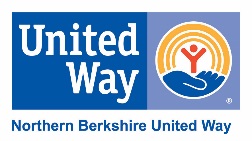 Glossary of TermsProvider: Where you get health care services – doctors, hospital, health center, pharmacy, counselor.Network: The providers and facilities that contracts with your health insurance plan to provide care.Deductible:  The amount you have to pay for your care before your health insurance plan will pay.Co-payment: A fixed amount that you must pay each time you get care or pick up a prescription.Co-Insurance:  A percentage of the bill that you must pay each time you get care or pick up a prescription.Premium:  The monthly cost that you must pay for your insurance plan.Out of Pocket Maximum:  The most you will have to pay out of your own pocket each year.Ecu-Health CareWhere your first step to care…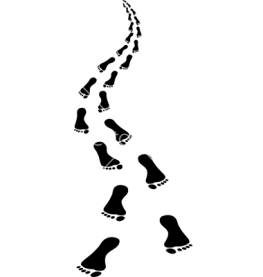 is coverageEcu-Health Care99 Hospital AveSuite 208North Adams, MA  01247Phone: 413-663-8711Fax 413-664-5094www.ecuhealthcare.comfacebook.com/ecuhealthcareHelping North Berkshire residents apply for health coverage for over 20 years.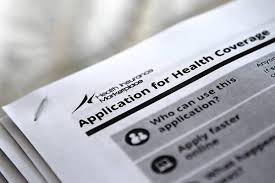 For assistance applying for any of these programs,Call us at 413-663-8711www.ecuhealthcare.comHealth Coverage OptionsQualified Health Plans Comprehensive health insurance plans offered through the Massachusetts Health Connector.  Individuals and families with income up to 400% of the federal poverty level may be eligible for financial subsidies from the federal government.ConnectorCareComprehensive health insurance for individuals with income up to 300% of the federal poverty level may be eligible for subsidies from the Commonwealth in addition to the federal government. Masshealth and the Children’s Medical Security PlanComprehensive health coverage programs available for income-eligible individuals and families.Masshealth Premium AssistanceSome families who have employer sponsored insurance may be able to get help with the cost of their premiums from the Commonwealth.Health Safety NetIncome-eligible residents of Massachusetts are eligible for free care at acute hospitals and community health centers in Massachusetts.OPTIONS FOR SENIORS AND MEDIARE BENEFICIARIESSHINE Program Offers free information, counseling and assistance to help Medicare beneficiaries understand benefits and all available insurance and financial assistance options.Medicare Premium AssistanceThe Masshealth Buy-In program will pay for Medicare Part-B for income and asset-eligible Medicare beneficiaries.Medicare Part-D Drug PlanPrescription drug coverage available through Medicare.  Several companies to choose from with varying costs.  Financial help may be available (see LIS below).LIS (Low Income Subsidy)Individuals with limited income and assetsmay get help paying their monthly Part-D premium, deductible and co-payments.Prescription AdvantageProvides prescription drug coverage to Massachusetts residents who fall into the Medicare Part-D coverage gap (also known as the Donut-Hole).